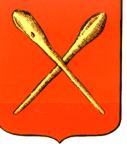 О внесении изменений в решение Собрания депутатов муниципального образования город Алексин от 28.02.2020 №2(8).8 «Об утверждении положения о сходах гражданпо вопросам, выдвижения кандидатуры старосты сельского населенного пункта муниципального образования город Алексин и о досрочном прекращении его полномочий» В соответствии с Федеральным законом от 06.10.2003 № 131-ФЗ «Об общих принципах организации местного самоуправления в Российской Федерации», Законом Тульской области от 30.11.2017 № 83-ЗТО «О сельских старостах в Тульской области» (с изменениями от 27.09.2018 № 65-ЗТО), на основании Устава муниципального образования город Алексин Собрание депутатов муниципального образования город Алексин РЕШИЛО:1. Внести в решение Собрания депутатов муниципального образования город Алексин от 28.02.2020 №2(8).8 «Об утверждении положения о сходах граждан по вопросам, выдвижения кандидатуры старосты сельского населенного пункта муниципального образования город Алексин и о досрочном прекращении его полномочий» следующие изменения:1.1. пункт 1 статьи 2 приложения к решению изложить в следующей редакции: «1. В сходе имеют право участвовать граждане, проживающие на территории данного сельского населенного пункта  и обладающие активным избирательным правом».1.2. пункт 1 статьи 3 приложения к решению изложить в следующей редакции: «1. Сход, проводимый в муниципальном образовании, созывается главой муниципального образования самостоятельно либо по инициативе группы жителей сельского населенного пункта».1.3. пункт 2 статьи 3 приложения к решению изложить в следующей редакции: «2. Сход правомочен при участии в нем более половины граждан, проживающих на территории данного сельского населенного пункта и обладающие активным избирательным правом».1.4. пункт 1 статьи 6 приложения к решению изложить в следующей редакции: «1. Проведение схода осуществляется по инициативе:- главы муниципального образования;- группы жителей сельского населенного пункта, обладающих  избирательным правом».    2. Обнародовать настоящее решение путем его размещения на официальном сайте муниципального образования город Алексин в сети «Интернет» и в местах официального обнародования муниципальных правовых актов муниципального образования город Алексин.   3. Решение вступает в силу со дня официального обнародования. Тульская областьТульская областьМуниципальное образование город АлексинМуниципальное образование город АлексинСобрание депутатовСобрание депутатовРЕШЕНИЕРЕШЕНИЕот 28 декабря  2022 года                           №8(34).9Глава муниципального образованиягород АлексинЭ.И. Эксаренко